VThis document contains both information and form fields. To read information, use the Down Arrow from a form field. 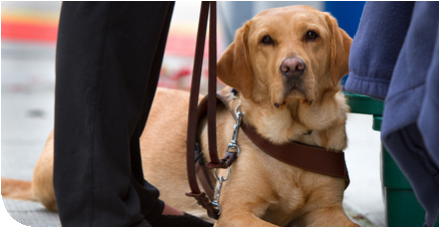 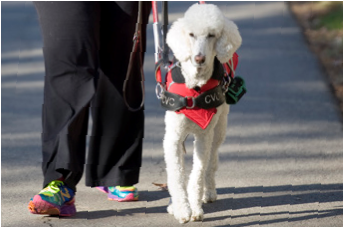 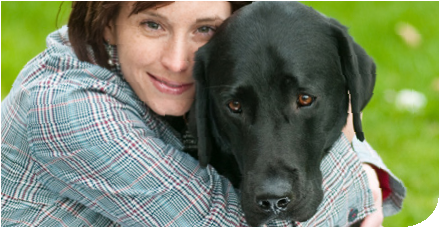 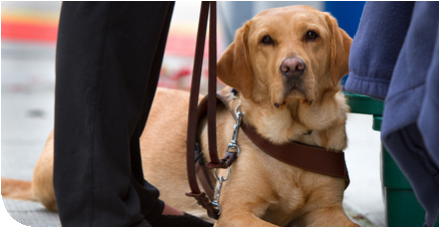 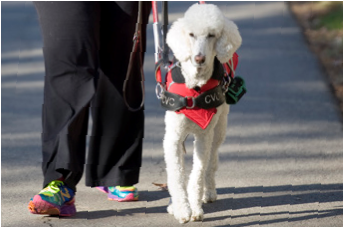 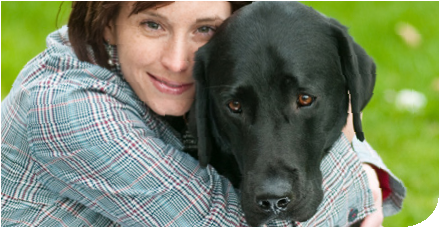 Date d'aujourd'hui :_____________________________________________   Nom du propriétaire du chien-guide :_____________________________________________Adresse :________________________________________________________________________________No de téléphone :(       ) _______________________________________ Nom et âge du chien-guide en service actif : _____________________________________________ Nom de l’école où le chien-guide a été formé :________________________________________________________________________________ Nom, numéro de téléphone et adresse du vétérinaire traitant :  (Nota : INCA se réserve le droit de communiquer avec votre vétérinaire pour vérifier la nature du traitement.) ________________________________________________________________________________________________________________________________________________________________ Possédez-vous une assurance vétérinaire?  Oui / NonSi oui, une réclamation leur a-t-elle été soumise? Oui / Non (donner la raison)________________________________________________________________________________Si oui, veuillez indiquer la portion de votre facture qui a été remboursée (joindre une copie du remboursement) :  ________________________________________________________________________________Certains organismes ou écoles de chiens-guides remboursent des dépenses vétérinaires.  Avant de faire une demande à INCA, avez-vous communiqué avec votre école de chiens-guides pour savoir si ces dépenses pouvaient être payées par cette école? Oui/NonEst-ce que votre école de chiens-guides a mis des fonds à votre disposition? Oui/NonSi oui, veuillez indiquer la portion de votre facture qui a déjà été remboursée (joindre une copie du remboursement)________________________________________________________________________________ Description de la maladie ou de la condition pour laquelle la facture est soumise (diagnostic)________________________________________________________________________________ ________________________________________________________________________________Courte description du traitement ou service (par ex., tests, consultation, analyse sanguine, hospitalisation, chirurgie, injections, intraveineuses, médicaments)________________________________________________________________________________	_____________________________________________ 	Date du traitement : _____/_____/_____ Jour mois annéeMontant total réclamé (à compter du 1er janvier 2014, la somme totale versée par année civile pour un chien-guide en fonction ne peut pas dépasser 650,00 $)_____________________________________________Je certifie que les renseignements indiqués ci-haut sont vrais : (inscrire votre nom ou votre signature sur le formulaire transmis par télécopie) :Signature ou nom inscrit en caractères d’imprimerie : __________________________________ Transmettre le formulaire par courriel à : fondschiensguides@inca.caOUPar télécopie : 416 480-7700 aux soins du gestionnaire du Fonds d’aide pour propriétaires de chiens-guides
OU par la poste à : Gestionnaire du Fonds d’aide pour propriétaires de chiens-guides, 1929, avenue Bayview, Toronto (Ontario) M4G 3E8
Options de remboursement :
Remboursement au propriétaire de chien-guide : Si le traitement a été réalisé et que vous avez déjà payé le vétérinaire, une preuve de paiement* doit être transmise à INCA au plus tard trois mois après la date du traitement.
 Un paiement ne sera effectué que lorsque le chien-guide aura reçu le traitement.
  Paiement au vétérinaire : Le paiement est versé au vétérinaire lorsque le requérant soumet une facture détaillée et demande que le paiement soit versé directement au vétérinaire.
Procédure d’appel :
Il peut en être appelé de la décision relative au financement de dépenses vétérinaires extraordinaires pour un chien-guide en service actif dans un délai de 30 jours de la date de la réception de la décision en transmettant une demande écrite d’appel au gestionnaire du Fonds.
 *La preuve de paiement (facture) doit inclure le nom du vétérinaire traitant, une liste détaillée des services ou médicaments fournis et le coût de chacun de ceux-ci.
 Formulaire révisé le 6 novembre 2018
